Российская Федерация  Иркутская областьМуниципальное бюджетное дошкольное образовательное учреждение«Детский сад общеразвивающего вида №117»муниципального образования города Братска665719, Иркутская область, г. Братск, ул. Советская 24 Телефон, факс (3953) 46-97-58Дополнительная общеразвивающая программадля детей раннего возраста, не посещающих ДОУ«МЫ ВМЕСТЕ»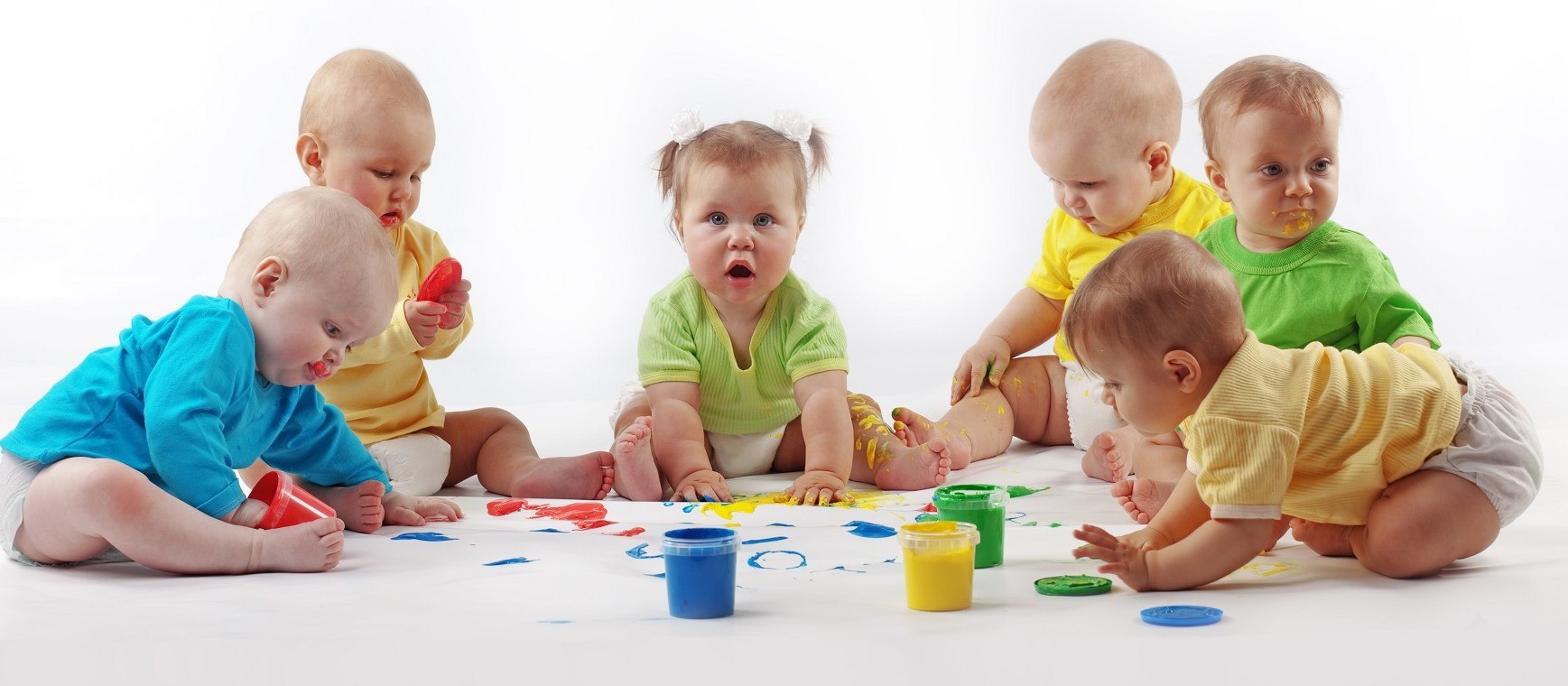 Составил:Ст. воспитатель Федорова О.В.г. Братск,  2019г.Паспорт программыПояснительная запискаПри поступлении в дошкольное образовательное учреждение все дети переживают адаптационный стресс. Адаптивные возможности ребенка раннего возраста ограничены, поэтому резкий переход малыша в новую социальную ситуацию и длительное пребывание в стрессовом состоянии могут привести к эмоциональным нарушениям или замедлению темпа психофизического развития. Смена окружения может сопровождаться повышением тревожности, нежеланием общаться с окружающими, отгороженностью, снижением активности.Дети раннего возраста эмоциональны и впечатлительны. Им свойственно быстро заражаться сильными, как положительными, так и отрицательными эмоциями. Окружающая действительность выступает как стрессор длительного действия, истощающая запас адаптационной энергии. Это дезорганизует психику и поведение. Для снятия напряжения, дети вынуждены применять различные способы психологической защиты.Адаптация детей раннего возраста к дошкольному учреждению оказывает огромное влияние на эмоциональное, психическое, физическое развитие детей. Ребенок впервые расстается с мамой надолго, поэтому, переступая порог дошкольного учреждения, он испытывает определенный стресс. Чтобы ребенок ясельного возраста легко адаптировался в группе, привык к воспитателю, научился общаться со сверстниками, педагоги ДОУ вместе с родителями должны создать благоприятные условия во время адаптационного периода. С этой целью создается адаптационная группа кратковременного пребыванияЕсли педагоги и родители объединят свои усилия и обеспечат малышу защиту, эмоциональный комфорт, интересную и содержательную жизнь в детском саду и дома – то это будет залогом оптимального течения адаптации детей раннего возраста к детскому саду.Поэтому была составлена программа взаимодействия с родителями вновь поступающих в ДОУ детей, направленная на улучшение прохождения адаптационного периода. Возраст детей от 10 мес.  до 1,5 лет.Настоящая программа составлена на основе примерной общеобразовательной программы дошкольного образования «От рождения до школы» / Под ред. Н. Е. Вераксы, Т. С. Комаровой, М. А. Васильевой; программы воспитания и развития детей раннего возраста «Первые шаги» М.И.Лисиной.Содержание работыАдаптационная группа кратковременного пребывания «Мы вместе» создается для детей раннего возраста и их родителей, не посещающих детский сад. Группа работает не на базе  группового помещения. Дети посещают группу вместе с мамой или другим близким человеком один  раз в неделю, с 10.00 до 11.00. Наполняемость группы 10–12 человек.Работа с родителями — одно из важнейших направлений воспитательно-образовательной работы в ДОУ. Для благополучия ребенка очень важно выработать четкую стратегию сотрудничества. Ведь круг проблем, связанных с безопасностью ребенка, невозможно решить только в рамках детского сада. Поэтому необходим тесный контакт с родителями.Организация работы с родителями строится на практической работе (дискуссии, разыгрывание ролевых ситуаций, консультирование), во время которой отрабатываются конкретные навыки взаимодействия с родителями.Организация работы с детьми строится в виде игр-занятий, так как игра – это основная деятельность ребенка. Содержание работы составлено с учетом возрастных особенностей детей, при условии систематического и планомерного обучения.Программа рассчитана на 7 месяцев, с октября по апрель. Каждая встреча занимает 60–90 минут, 1 раз в неделю. Предусмотренные программой блоки состоят из нескольких постоянно присутствующих видов детской деятельности: познавательной, музыкально-ритмической, творческой, двигательной, свободной.   Виды деятельности постоянно меняются, что не дает малышу почувствовать усталость. На встречах организуются познавательные, дидактические игры, музыкальные игры, сенсорное развитие, ознакомление с окружающим, подвижные игры, физкультурные упражнения, знакомство с художественной литературой (в соответствии с планом).Цель: обеспечение успешной адаптации детей раннего возраста к дошкольному образовательному учреждению, через взаимодействие с семьей.Задачи:Оздоровительные:Обеспечить полноценное физическое развитие детей, своевременное овладение ими основными движениями и гигиеническими навыками, используя здоровьесберегающие принципы организации и проведения воспитательно-образовательного процесса.сохранять и укреплять физическое и психическое здоровье детей, обеспечивающее эмоциональное благополучие и учет индивидуальных возможностей детей.Образовательные:вызвать у детей радость от общения с окружающими;побуждать детей к самостоятельной деятельности;формировать основы знаний и навыков безопасного поведения в быту и в обществе;расширять кругозор детей, знакомя с окружающими предметами, явлениями;обращать внимание на объекты и явления окружающей природы, выделять их свойства, форму, строение и цвет.Воспитательные:Способствовать благоприятной адаптации малышей к новым социальным условиям, установлению доброжелательных отношений, к сверстникам, к окружающим взрослым.Способствовать устойчивости эмоционально-положительного самочувствия и активности каждого ребёнкаСпособствовать развитию познавательной активности детей, развивать интерес к сотрудничеству, произвольность, способность к творческому самовыражению через участие в игровой и продуктивной деятельности.Развивать любознательность;обеспечивать комфортные условия пребывания в ДОУ.Для родителей:оказывать консультативную помощь семьям, воспитывающим детей дошкольного возраста;формировать партнерские отношения семьи и дошкольного образовательного учреждения в вопросах воспитания и развития детей дошкольного возраста;способствовать формированию адекватных родительских представлений о возрастных особенностях ребёнка и соответствующих способах его развития.В программе выделяются два раздела:1. Встречи с детьми и их родителями 1 раз в неделю.2. Работа консультационного пункта для родителей (по запросу).Содержание встреч составлено с учетом возрастных особенностей детей, при условии систематического и планомерного обучения.Основная задача игр в адаптационный период – формирование эмоционального контакта, доверия детей к воспитателю. Ребенок должен увидеть в воспитателе доброго, всегда готового прийти на помощь человека (как мама) и интересного партнера в игре. Эмоциональное общение возникает на основе совместных действий, сопровождаемых улыбкой, ласковой интонацией, проявлением заботы к каждому малышу.Практическая реализация:Данная программа реализуется воспитателями и другими специалистами на групповых, индивидуальных видах образовательной деятельности, в совместной с педагогом и самостоятельной деятельности детей, индивидуальной работе родителей с детьми.Характеристика форм работы с детьми:Вся работа проводиться в игровой форме и по разным направлениям. Образовательный процесс сочетает в себе те виды деятельности, которые свойственны детям и получают развитие в дошкольном возрасте:Игровая деятельность (развивающие, сенсорные, дидактические игры, игры с правилами, сюжетно–ролевые и театрализованные игры);Продуктивная деятельность  (художественно - изобразительная, конструирование, ручной труд);Двигательная деятельность (подвижные игры, физические упражнения, пальчиковые игры);Коммуникативная деятельность   (свободное общение с педагогом и со сверстниками); фольклор, художественная литература;Элементы трудовой деятельности  (самообслуживание, коллективная трудовая деятельность). 	Ведущей формой обучения во всех разделах учебно-познавательной деятельности дошкольников являются игровые технологии. Именно поэтому познавательный материал представлен в виде игровых заданий, содержит потешки, сказки, стихи.Вся образовательная среда работает на то, чтобы дети усвоили данный им материал.Необходимым условием организации образовательной деятельности с дошкольниками, является психологическая комфортность детей, обеспечивающая их эмоциональное благополучие. Атмосфера доброжелательности, вера в силы ребенка, индивидуальный подход, создание для каждого ситуации успеха необходимы не только для познавательного развития детей, но и для их нормального психофизиологического состояния.Формы сотрудничества педагогов, специалистов ГКП с семьями воспитанников:совместные праздники и развлечения;открытый просмотр занятийродительские собрания;наглядные методы работы: стенды, ширмы, папки – передвижки, выставки детских работ; буклеты и т. п.;день открытых дверей (экскурсия – знакомство с учреждением, общие рекомендации при поступлении ребёнка в ГКП);консультации, семинары – практикумы, тренинги;совместные игровые сеансы родителей и детей.размещение информации на сайте и т.д.Ожидаемый результат:Итогом реализации программы должны стать следующие показатели:Безболезненное протекание у детей процесса адаптации к условиям детского сада.Осознанное отношение родителей к личностному развитию детей раннего возраста.Проявление позитивного настроя у детей в момент прихода в ДОУ.Формирование более тесного сотрудничества между родителями и дошкольным учреждением.Формирование у детей навыков культурного поведения, расширение ориентировки в ближайшем окружении, развитие потребностей в речевом общении.Подведение итоговых результатов освоения программы:1. Мониторинг (основными методами являются беседа и наблюдение, игровые тестовые задания);2. Информирование родителей о ходе образовательного процесса;3. Собеседование с родителями;4. Анкетирование.Итогом работы является положительная динамика в развитии детских видов деятельности, мягкая адаптация к условиям детского сада.Содержание психолого-педагогической работы с детьми.Описание образовательной деятельности в соответствии с направлениями развития ребенка, представленными в пяти образовательных областях ФГОС ДО.Образовательная область «Социально-коммуникативное развитие»:Основная цель - усвоение норм и ценностей, принятых в обществе, воспитание моральных и нравственных качеств ребенка, формирование умения правильно оценивать свои поступки и поступки сверстников. Закреплять навыки организованного поведения в детском саду, дома, на улице. Продолжать формировать элементарные представления о том, что хорошо и что плохо.Основная задача - Обеспечивать условия для нравственного воспитания детей. Поощрять попытки пожалеть сверстника, обнять его, помочь. Создавать игровые ситуации, способствующие формированию внимательного, заботливого отношения к окружающим. Приучать детей общаться спокойно, без крика.Формировать доброжелательное отношение друг к другу;Учить жить дружно, вместе пользоваться игрушками, книгами, помогать друг другу;Развивать навыки самообслуживания; становление самостоятельности, целенаправленности и саморегуляции собственных действий;Воспитывать культурно-гигиенические навыки;Формирование основ безопасности.Формировать первичные представления о безопасном поведении в быту, социуме, природе. Воспитывать осознанное отношение к выполнению правил безопасности. Формировать осторожное и осмотрительное отношения к потенциально опасным для человека и окружающего мира природы ситуациям. Формировать представлений о некоторых типичных опасных ситуациях и способах поведения в них. Формировать элементарные представления о правилах безопасности дорожного движения; воспитание осознанного отношения к необходимости выполнения этих правил.Формировать представления о простейших взаимосвязях в живой и неживой природе. Знакомить с правилами поведения в природе (не рвать без надобности растения, не ломать ветки деревьев, не трогать животных и др.);Знакомить с источниками опасности дома (горячая плита, утюг и др.);Формировать умение соблюдать правила в играх с мелкими предметами (не засовывать предметы в ухо, нос; не брать их в рот);Развивать умение обращаться за помощью к взрослым;Образовательная область «Познавательное развитие»:«Познавательное развитие предполагает развитие интересов детей, любознательности и познавательной мотивации; формирование познавательных действий, становление сознания; развитие воображения и творческой активности; формирование первичных представлений о себе, других людях, объектах окружающего мира, о свойствах и отношениях объектов окружающего мира (форме, цвете, размере, материале, звучании, ритме, темпе, количестве, числе, части и целом, пространстве и времени, движении и покое, причинах и следствиях и др.),».Формировать умение сосредоточивать внимание на предметах и явлениях предметно-пространственной развивающей среды; Учить определять цвет, величину, форму, вес (легкий, тяжелый) предметов; расположение их по отношению к ребенку (далеко, близко, высоко).Знакомить с материалами (дерево, бумага, ткань, глина), их свойствами (прочность, твердость, мягкость). Поощрять исследовательский интерес, проводить простейшие наблюдения. Учить способам обследования предметов, включая простейшие опыты (тонет — не тонет, рвется — не рвется).Сенсорное развитие:Обогащать чувственный опыт детей, развивать умение фиксировать его в речи. Совершенствовать восприятие (активно включая все органы чувств).Развивать образные представления (используя при характеристике предметов эпитеты и сравнения).Создавать условия для ознакомления детей с цветом, формой, величиной, осязаемыми свойствами предметов (теплый, холодный, твердый, мягкий, пушистый и т. п.); развивать умение воспринимать звучание различных музыкальных инструментов, родной речи.Закреплять умение выделять цвет, форму, величину как особые свойства предметов; группировать однородные предметы по нескольким сенсорным признакам: величине, форме, цвету.Дидактические игры:Подбирать предметы по цвету и величине (большие, средние и маленькие; 2–3 цветов), собирать пирамидку из уменьшающихся по размеру колец, чередуя в определенной последовательности 2–3 цвета; собирать картинку из 4–6 частей. В совместных дидактических играх учить детей выполнять постепенно усложняющиеся правила.Формирование элементарных математических представлений:Количество. Развивать умение видеть общий признак предметов группы (все мячи — круглые, эти — все красные, эти — все большие и т. д.). Учить составлять группы из однородных предметов и выделять из них отдельные предметы; различать понятия «много», «один», «по одному», «ни одного»; находить один и несколько одинаковых предметов в окружающей обстановке; понимать вопрос «Сколько?»; при ответе пользоваться словами «много», «один», «ни одного». Сравнивать две равные (неравные) группы предметов на основе взаимного сопоставления элементов (предметов). Величина. Сравнивать предметы контрастных и одинаковых размеров; при сравнении предметов соизмерять один предмет с другим по заданному признаку величины (длине, ширине, высоте, величине в целом), пользуясь приемами наложения и приложения; обозначать результат сравнения словами (длинный — короткий, одинаковые (равные) по длине, широкий — узкий, одинаковые (равные) по ширине, высокий — низкий, одинаковые (равные) по высоте, большой — маленький, одинаковые (равные) по величине).Форма. Познакомить детей с геометрическими фигурами: кругом, квадратом, треугольником. Учить обследовать форму этих фигур, используя зрение и осязание.Образовательная область «Речевое развитие»:«Речевое развитие включает владение речью как средством общения и культуры; обогащение активного словаря; развитие связной, грамматически правильной диалогической и монологической речи; развитие речевого творчества; развитие звуковой и интонационной культуры речи, фонематического слуха; знакомство с книжной культурой, детской литературой, понимание на слух текстов различных жанров детской литературы; формирование звуковой аналитико-синтетической активности как предпосылки обучения грамоте».Художественная литература:Читать знакомые, любимые детьми художественные произведения, рекомендованные программой для первой младшей группы. Воспитывать умение слушать новые сказки, рассказы, стихи, следить за развитием действия, сопереживать героям произведения. Регулярно рассматривать с детьми иллюстрации.Список литературы для чтения детям:Русский фольклор:Песенки, потешки, заклички, «Пальчик-мальчик...», «Заинька, попляши...», «Ночь пришла,..», «Сорока, сорока...?, «Еду-еду к бабе, к деду...», «Тили-бом! Тили-бом!...»; «Как у нашего кота...», «Сидит белка на тележке...», «Ай, качи-качи-качи »...», «Жили у бабуси...», «Чики-чики-чикалочки...», «Кисонька-мурысенъка...», «Заря-заряница...»; «Травка-муравка.,.», «На улице три курицы...», «Тень, тень, потетень..», «Курочка-рябушечка...», «Дождик, дождик, пуще...», «Божья коровка..,», «Радуга-дуга...»,Сказки. «Колобок», обр. К. Ушинского; «Волк и козлята», обр. А. Н. Толстого; «Кот, петух и лиса», обр. М. Боголюбской; «Гуси-лебеди»; «Снегурочка и лиса»; «Бычок — черный бочок, белые копытца», обр. М. Булатова; «Лиса и заяц», обр. В. Даля; «У страха глаза велики», обр. М. Серовой; «Теремок», обр. Е. Чарушина.Фольклор народов мира.Сказки. «Рукавичка», «Коза-дереза» укр., обр. Е. Благининой; «Два жадных медвежонка», венг., обр. А. Краснова и В, Важдаева; «Упрямые козы», узб., обр. Ш. Сагдуллы; «У солнышка в гостях», пер, с словац. С. Могилевской и Л. Зориной; «Лиса-нянька», пер. с финск. Е. Сойни; «Храбрец-молодец», пер. с болг. Л. Грибовой; «Пых», белорус, обр. Н. Мялика; «Лесной мишка и проказница мышка», латыш., обр. Ю. Ванага, пер. Л. Воронковой; «Петух и лиса», пер. с шотл. М, Клягиной-Кондратьевой; «Свинья и коршун», сказка народов Мозамбика, пер. с португ. Ю. Чубкова.Произведения поэтов и писателей РоссииПознавательная область «Художественно - эстетическое развитие»:Художественно-эстетическое развитие предполагает развитие пред- посылок ценностно-смыслового восприятия и понимания произведений искусства (словесного, музыкального, изобразительного), мира природы; становление эстетического отношения к окружающему миру; формирование элементарных представлений о видах искусства; восприятие музыки, художественной литературы, фольклора; стимулирование сопереживания персонажам художественных произведений; реализацию самостоятельной творческой деятельности детей (изобразительной, конструктивно-модельной, музыкальной и др.)».Основные цели и задачи:Формирование интереса к эстетической стороне окружающей действительности, эстетического отношения к предметам и явлениям окружающего мира, произведениям искусства; воспитание интереса к художественно творческой деятельности. Развитие эстетических чувств детей, художественного восприятия, образных представлений, воображения, художественно-творческих способностей. Развитие детского художественного творчества, интереса к самостоятельной творческой деятельности (изобразительной, конструктивно-модельной, музыкальной и др.); удовлетворение потребности детей в самовыражении.Лепка. Формировать интерес к лепке. Учить раскатывать комочки прямыми и круговыми движениями, соединять концы получившейся палочки, сплющивать шар, сминая его ладонями обеих рук. Учить детей лепить несложные предметы, состоящие из нескольких частей (неваляшка, цыпленок, пирамидка и др.).Аппликация. Приобщать детей к искусству аппликации, формировать интерес к этому виду деятельности. Учить предварительно, выкладывать (в определенной последовательности) на листе бумаги готовые детали разной формы, величины, цвета, составляя изображение (задуманное ребенком или заданное воспитателем), и наклеивать их.Конструктивно-модельная деятельность:Подводить детей к простейшему анализу созданных построек. Совершенствовать конструктивные умения, учить различать и использовать основные строительные детали (кубики, кирпичики, пластины, цилиндры, трехгранные призмы), сооружать новые постройки.Музыкально-художественная деятельность:Воспитывать у детей эмоциональную отзывчивость на музыку. Познакомить с двумя музыкальными жанрами: песней, танцем. Способствовать развитию музыкальной памяти. Формировать умение узнавать знакомые песни, пьесы; чувствовать характер музыки (веселый, бодрый, спокойный), эмоционально на нее реагировать.Музыкальный репертуар:Слушание:«Грустный дождик», «Вальс», муз. Д. Кабалевского; «Листопад», муз. Т. Попатенко; «Осенью», муз. С. Майкапара; «Марш», муз. М, Журбина; «Плясовая», рус. нар. мелодия; «Ласковая песенка», муз. М. Раухвергера, сл. Т. Мираджи. «Колыбельная», муз. С. Разаренова; «Плакса», «Злюка» и «Резвушка», муз. Д. Кабалевского; «Солдатский марш», муз. Р. Шумана; «Елочка», муз. М. Красева; «Мишка с куклой пляшут полечку», муз. М. Качурбиной; «Марш», муз. Ю. Чичкова; «Весною», муз. С. Майкапара; «Подснежники», муз. В. Калинникова; «Зайчик», муз. Л. Лядовой; «Медведь», муз. Е. Тиличеевой; «Резвушка» и «Капризуля», муз. В. Волкова; «Дождик», муз. Н. Любарского; «Воробей», муз. А. Руббах; «Игра в лошадки», муз. П. Чайковского; «Марш», муз. Д. Шостаковича; «Дождик и радуга», муз. С. Прокофьева; «Со вьюном я хожу», рус. нар. песня; «Есть у солнышка друзья», муз. Е. Тиличеевой, сл. Е. Каргановой; «Лесные картинки», муз. Ю. Слонова; рус. плясовые мелодии по усмотрению музыкального руководителя; колыбельные песни.Музыкальный репертуар:ПениеПесни. «Петушок» и «Ладушки» рус. нар. песни; «Зайчик», рус. нар. песня, обр. Н. Лобачева; «Осенью», укр. нар. мелодия, обр. Н. Метлова, сл. Н. Плакиды; «Осенняя песенка», муз. Ан. Александрова, сл. Н. Френкель; «Зима», муз. В. Карасевой, сл. Н. Френкель; «Наша елочка», муз. М. Красева, сл. М. Клоковой; «Плачет котик», муз. М. Пархаладзе; «Прокати, лошадка, нас», муз. В. Агафонникова и К. Козыревой, сл. И. Михайловой; «Маме в день 8 Марта», муз. Е. Тиличеевой, сл. М. Ивенсен; «Маме песенку пою», чуз. Т. Попатенко, сл. Е. Авдиенко; «Гуси», рус. нар. песня, обраб. Н. Метлова; «Зима прошла», муз. Н. Метлова, сл. М. Клоковой; «Машина», муз. Т. Попатенко, сл. Н. Найденовой; «Цыплята», муз. А. Филиппенко, сл. Т. Волгиной; «Игра с лошадкой», муз. И. Кишко, сл. В. Кукловской; «Мы умеем чисто мыться», муз. М. Иорданского, сл. О. Высотской; «Пастушок», муз. Н. Преображенского; «Птичка», муз. М. Раухвергера, сл. А. Барто; «Веселый музыкант», муз. А. Филиппенко, сл. Т. Волгиной.Песенное творчество. Учить допевать мелодии колыбельных песен на слог «баю-баю» и веселых мелодий на слог «ля-ля». Формировать навыки сочинительства веселых и грустных мелодий по образцу.Музыкальный репертуар:Песенное творчество«Бай-бай, бай-бай», «Лю-лю, бай», рус. нар. колыбельные; «Человек идет», муз. М. Лазарева, сл. Л. Дымовой; «Как тебя зовут?», «Спой колыбельную», «Ахтыкотенька-коток», рус.нар.колыбельная; «Закличка солнца», сл. .;р., обраб. И. Лазарева и М. Лазарева; «Петух и кукушка», муз. М. Лазарева, .:. Л. Дымовой; придумывание колыбельной мелодии и плясовой мелодии.Музыкально-ритмические движения. Учить двигаться в соответствии с двухчастной формой музыки и силой ее звучания (громко, тихо); реагировать на начало звучания музыки и ее окончание. Совершенствовать навыки основных движений (ходьба и бег). Музыкальный репертуар:Музыкально-ритмические движенияИгровые упражнения. «Ладушки», муз. Н. Римского-Корсакова; Марш», муз. Э. Парлова; «Кто хочет побегать?», лит. нар. мелодия, обраб. Л. Вишкаревой; ходьба и бег под музыку «Марш и бег» Ан. Александрова; «Скачут лошадки», муз. Т. Попатенко; «Шагаем как физкультурники», муз. Т. Ломовой; «Топатушки», муз. М. Раухвергера; «Птички летают», муз. Л. Банниковой; перекатывание мяча под музыку Д. Шостаковича (вальс-шутка); бег с хлопками под музыку Р. Шумана (игра в жмурки); «Поезд», «уз. Л. Банниковой; «Упражнение с цветами», муз. А. Жилина «Вальс».Игры. «Солнышко идождик», муз. М. Раухвергера, сл. А. Барто; «Жмурки : Мишкой», муз. Ф. Флотова; «Где погремушки?», муз. Ан. Александрова; «Прятки», рус. нар. мелодия; «Заинька, выходи», муз. Е. Тиличеевой; «Игра луклой», муз. В. Карасевой; «Ходит Ваня», рус. нар. песня, обр. Н. Метлова; Лгра с погремушками», финская нар. мелодия; «Заинька», муз. А. Лядова; Лрогулка», муз. И. Пахельбеля и Г. Свиридова; «Игра с цветными флажками», рус. нар. мелодия; «Бубен», муз. М. Красева, сл. Н. Френкель.Образовательная область «Физическое развитие»:Основные цели и задачи:Формирование начальных представлений о здоровом образе жизни. Развитие интереса к участию в подвижных и спортивных играх и физических упражнениях, активности в самостоятельной двигательной деятельности; интереса и любви к спорту.Развивать умение детей различать и называть органы чувств (глаза, рот, нос, уши), дать представление об их роли в организме и о том, как их беречь и ухаживать за ними.Продолжать развивать разнообразные виды движений. Учить детей ходить и бегать свободно, не шаркая ногами, не опуская головы, сохраняя перекрестную координацию движений рук и ног. Приучать действовать совместно. Перспективное планирование работы с детьмипри участии родителейв адаптационной группеПерспективное планирование консультативной работы с родителямиСписок использованной литературы:Елецкая О.В., Вареница Е.Ю//. День за днем говорим и растем: Пособие по развитию детей раннего возраста.// – М.: ТЦ Сфера, 2005. – 224 с. (ранний возраст).Заводчикова .. О. Г. // "Адаптация ребенка в ДОУ"//- М., 2007 г.Картушина М.Ю.// Забавы для малышей: Театрализованные развлечения для детей 2-3 лет//. – М.: ТЦ Сфера, 2006. – 192 с. (ранний возраст).Кутузова И.А., Кудрявцева А.А///. Музыкальный калейдоскоп. Методическое пособие для педагогов образовательных учреждений//. – М.:ИИП, 2002 – 165 с.Крупенчук О.И. //Ладушки: Пальчиковые игры для малышей//. – СПб.: Издательский Дом “Литера”, 2005. – 32.: ил. – (Серия “Готовимся к школе).Кирюхина Н. В. // "Организация и содержание работы по адаптации детей в ДОУ"// М., 2005Масякина Ж., Соломина К.//Физкультурные занятия в первой младшей группе/ДВ № 9 – 1989 г.Маханева М.Д., Рещикова С.В.// Игровые занятия с детьми от 1 до 3 лет: Методическое пособие для педагогов и родителей//. – М.: ТЦ Сфера, 2005. – 96 с. (ранний возраст).Роньжина А. С. //"Занятия психолога с детьми 2-4х лет в период адаптации к дошкольному учреждению"// М., 2003 г.Сотникова В. // Самые маленькие в детском саду. ( Из опыта работы московских педагогов)/ М., ЛИНКА-ПРЕСС. 2005. – 136 с.Пошва Г.И.и др..//Создание клуба для родителей и детей не посещающих ДОУ (нормативная база)/Управление дошкольным образованием № 3 – 2006 г. с.64.Принят  на заседанииПедагогического совета От «12» сентября  2019г.Протокол №1Утверждаю:Заведующий МБДОУ «ДСОВ»№117___________/Метляева Л.А./Приказ №215 от 12.09.2019г. Наименование программы«Мы вместе»Дата принятия решения о разработке программы2019 учебный годЦель программыобеспечение успешной адаптации детей раннего возраста к дошкольному образовательному учреждению, через взаимодействие с семьей.Задачи программыОздоровительные:Обеспечить полноценное физическое развитие детей, своевременное овладение ими основными движениями и гигиеническими навыками, используя здоровьесберегающие принципы организации и проведения воспитательно-образовательного процесса.сохранять и укреплять физическое и психическое здоровье детей, обеспечивающее эмоциональное благополучие и учет индивидуальных возможностей детей.Образовательные:вызвать у детей радость от общения с окружающими;побуждать детей к самостоятельной деятельности;формировать основы знаний и навыков безопасного поведения в быту и в обществе;расширять кругозор детей, знакомя с окружающими предметами, явлениями;обращать внимание на объекты и явления окружающей природы, выделять их свойства, форму, строение и цвет.Воспитательные:Способствовать благоприятной адаптации малышей к новым социальным условиям, установлению доброжелательных отношений, к сверстникам, к окружающим взрослым.Способствовать устойчивости эмоционально-положительного самочувствия и активности каждого ребёнкаСпособствовать развитию познавательной активности детей, развивать интерес к сотрудничеству, произвольность, способность к творческому самовыражению через участие в игровой и продуктивной деятельности.Развивать любознательность;обеспечивать комфортные условия пребывания в ДОУ.Для родителей:оказывать консультативную помощь семьям, воспитывающим детей дошкольного возраста;формировать партнерские отношения семьи и дошкольного образовательного учреждения в вопросах воспитания и развития детей дошкольного возраста;способствовать формированию адекватных родительских представлений о возрастных особенностях ребёнка и соответствующих способах его развития.Важнейшие целевые показатели программы        У детей сформируется мотивация, эмоциональная готовность к поступлению в детский сад, умение действовать как самостоятельно, так и сообща с другими, развитие любознательности, творческой активность и восприимчивости к миру, инициативности, формирование различных знаний.Исполнители программыЗаведующий, старший воспитатель, воспитатели, специалисты ДОУ №117Ожидаемые конечные результаты реализации программыФормирование более тесного сотрудничества между родителями и дошкольным учреждением.Осознанное отношение родителей к личностному развитию детей раннего возраста.Безболезненная адаптация ребенка в условиях ДОУ и обеспечение ранней социализации детей раннего возраста.Формирование у детей навыков культурного поведения, расширение ориентировки в ближайшем окружении, развитие потребностей в речевом общении.Повышение качества образовательных услуг, осуществляемых МДОУ.МесяцВстречиОтветственныеСентябрь1. Обработка информации о контингенте воспитанников в возрасте от 1,5 до 3лет, не посещающих МАДОУ.2. Телефонный опрос родителей, желающих посещать адаптационную группу.3. Встреча с родителями «Давайте познакомимся»:- сбор необходимой документации;- беседа с родителями об особенностях развития воспитанников.4. Анкета-знакомство «Портрет семьи».5. Анкета-опрос.6. Тренинг «Давайте познакомимся»Ст. воспитательВоспитательПсихологОктябрь1. Знакомство с детьми.2. Познание окружающего мира (экскурсия по детскому саду).3.Контактная педагогика (использование технологии М.Н. Поповой «Навстречу друг другу»).5. Музыка с мамой6. Строительная игра «Дорожки узкие и широкие».7. Подвижная игра «Котятки».Ст. воспитательВоспитательИнструктор по физ.воспитаниюМуз.руководитель ВоспитательМуз.руководительНоябрь1. Нетрадиционное рисование (пальчиками). 2. Игры с дидактическими игрушками.3. Пальчиковые игры «Сорока-сорока», «Пальчики пляшут».4. Музыка с мамой5. Подвижные игры в спортивном зале.6Чтение художественной литературы (чтение потешки «Ладушки, ладушки»).Педагог дополнительного образ-яВоспитатель Муз.руководительИнструктор по физ.воспитаниюВоспитательДекабрь1. Чтение художественной литературы (чтение А. Барто «Снег»).2. Пальчиковые игры «Тук-тук – я стучу», «Колобок».3. Строительные игры «Построим башню».4. Музыкально-ритмическое развлечение «Новогодняя сказка».5. Подвижные игры в спортивном зале. 6. Лепка.Воспитатель Муз.руководительВоспитатель Инструктор по физ.воспитаниюПедагог доп. обр.Январь1. Дидактическая игра «Большие и маленькие».2. Нетрадиционное рисование (ладошками).3. Подвижные игры с мячом в спортивном зале «Послушный мячик».4. Чтение художественной литературы (чтение потешки «Водичка, водичка…»).Воспитатель Педагог дополнительного образ-яИнструктор по ф/кВоспитательФевраль1. Тестопластика «Это я» (отпечаток ладошки на тесте).2. Дидактическая игра «Чудесный мешочек».3. Музыкально-ритмические занятия.4. Самостоятельная деятельность воспитанников в развивающем пространстве группы.5. Строительная игра «Построй гараж».6. Игры воспитанников за дидактическим столом «Помоги фигуркам попасть в домик».7. Театрализованная игра «Теремок».8. Подвижные игры в спортивном зале.Педагог дополнительного образ-яВоспитательМуз.руководительВоспитатель  Инструктор по физическому воспитаниюМарт1. Развлечение в музыкальном зале «Мама-солнышко мое».2. Рисование «Лучики солнца».3. Экспериментирование (игры с песком и водой) – «Что как плавает?».4. Подвижная игра «Кошечка пришла в гости».6. Самостоятельная деятельность воспитанников в развивающем пространстве ДОУ.Муз.руководительПедагог дополнительного образ-яВоспитательАпрель1. Музыкальная игра «Вышла курочка гулять».3. Развивающие игры «Помоги жирафу».4. Чтение художественной литературы (чтение А. Бродского «Солнечные зайчики»).5. Дидактическая игра с мозаикой «Курочка и цыплята».ВоспитательМуз.руководительВоспитательМай1. Контактная педагогика«На физкультуру - вместе с мамой»2. Развивающие игры «Найди такой же», «Найди палочки».3. Анкетирование родителей по адаптации воспитанников в ДОУ.4. Чаепитие5. Обсуждение с родителями итогов посещения адаптационной группы «Мы вместе»8. Изучение пакета документов, необходимых для поступления в ДОУ.Инструктор по физ. воспитаниюСт. мед. сестраВоспитательЗаведующий  ДОУМесяцТемаОктябрьКонсультация «Дети раннего возраста». Особенности развития и воспитания детей второго года жизни. Режим дня детей второго года жизни в детском саду. Особенности мышления и восприятия, мир эмоций детей второго года жизни. Развитие сенсорики. Влияние игры на развитие мышления.)Практикум «Игры на развитие памяти и внимания ребенка раннего возраста»НоябрьКакой должна быть жизнь ребенка, не посещающего детский сад.Наглядная информация «Профилактика простудных заболеваний».Консультация «Развитие речи детей второго года жизни». (Первые слова и фразы. Влияние игры на развитие речи. Как дети учат друг друга разговаривать? Внутренняя речь ребенка. Почему дети разговаривают сами с собой? Как мы разговариваем с детьми?)Практикум «Игры и игровые упражнения для развития речи детей раннего возраста»Для чего нужен режим дня? Папка-передвижка «Значение режима дня для воспитания ребенка».ДекабрьИнформация «Игры и развлечения с малышом». Папка-передвижка «Как организовать игровой уголок дома».Консультация «Какие игрушки нужны детям» (История возникновения игрушки. Роль игрушки в жизни ребенка. Развивающая функция детской игрушки. Антиигрушка. Выбираем игрушки, учитывая возраст ребенка).ЯнварьКонсультация - практикум «Изобразительная деятельность детей раннего возраста» (Что рисуют наши дети? Речь, мышление и изобразительная деятельность: какая связь? Игры, способствующие развитию детского творчества. Обучение детей навыкам рисования и лепки. Упражнения (по Монтессори) для развития общей и мелкой моторики. Развитие мелкой моторики в быту.)4 неделяПрактикум. «Рисуем вместе с ребенком».Февраль1. Влияние развития моторики на развитие речи. Буклет «Пальчиковые игры с детьми раннего возраста».2. Как научить ребенка воспринимать величину, форму, цвет предметов?Консультация «Вредные привычки» (Вредные и патологические привычки. Грязные штанишки. Вкусные пальчики. Как справиться с вредными привычками?).МартКонсультация «Братья и сестры» (Единственный ребенок в семье. Второй ребенок: позиция родителей. Почему в одной семье такие разные дети? Особенности воспитания близнецов (двойняшек). Однополые и разнополые дети в семье. Вредные советы: как вырастить братьев и сестер врагами? Конфликты между детьми и игровые способы их разрешения.)Консультация «Такие разные мальчишки и девчонки» (Нужно ли заниматься полоролевым воспитанием? Психологические особенности мальчиков и девочек. Любите дочку, восхищайтесь сыном! Маменькины дочки, папины сыночки. Мать и сын: как воспитать мужчину?)АпрельКонсультация «Первый опыт общения ребенка со сверстниками» (С кем предпочитает играть ребенок? Возрастные особенности общения со сверстниками. Как научить ребенка делиться? Почему дети ссорятся?. Почему ребенка не принимают в игру?. Игры, помогающие развить общительность, положительные эмоции).Консультация «Как помочь ребенку адаптироваться к детскому саду?» (Детский сад: за и против. Как правильно выбирать дошкольное учреждение? Как подготовить малыша к первым расставаниям с родителями? Особенности адаптации ребенка к детскому коллективу. «Несадовский» ребенок. В детский сад как на праздник!)